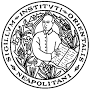 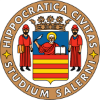 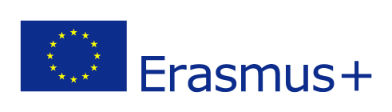 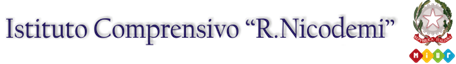 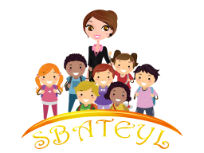 UNIVERSITA’ DEGLI STUDI DI SALERNOCENTRO LINGUISTICO DI ATENEOSeminario di formazione “SBATEYL.ORG”: UN PROGETTO EUROPEO DI FORMAZIONE METODOLOGICO-DIDATTICA PER I DOCENTI D’INGLESE DELLA SCUOLA PRIMARIA E SECONDARIA DI I GRADOModulo di Iscrizione da inviare asbateyl.uni@gmail.comentro l’8 maggio 2016.Con la presente sichiede l’iscrizione al corso di aggiornamento organizzato dall’Università di Salerno, in programma il 20 maggio 2016, presso il Centro Linguistico dell’Università di Salerno.Cognome						NomeE mail										TelefonoIstituto								LocalitàData, __________________            Firma, ________________________________________							      Visto, si autorizzaIl Dirigente Scolastico______________________